ПОСТАНОВЛЕНИЕ СОВЕТА МИНИСТРОВ РЕСПУБЛИКИ БЕЛАРУСЬ29 декабря 2018 г. № 978Об определении претендентов для возбуждения ходатайств об объявлении Благодарности Президента Республики Беларусь за значительные достижения в области сельского хозяйстваИзменения и дополнения:Постановление Совета Министров Республики Беларусь от 2 апреля 2020 г. № 193 (Национальный правовой Интернет-портал Республики Беларусь, 03.04.2020, 5/47958) <C22000193>;Постановление Совета Министров Республики Беларусь от 3 февраля 2021 г. № 69 (Национальный правовой Интернет-портал Республики Беларусь, 06.02.2021, 5/48763) <C22100069>;Постановление Совета Министров Республики Беларусь от 2 апреля 2021 г. № 186 (Национальный правовой Интернет-портал Республики Беларусь, 03.04.2021, 5/48933) <C22100186>;Постановление Совета Министров Республики Беларусь от 25 июля 2023 г. № 478 (Национальный правовой Интернет-портал Республики Беларусь, 29.07.2023, 5/51932) <C22300478>На основании подпункта 3.1 пункта 3 Указа Президента Республики Беларусь от 17 ноября 2020 г. № 415 «О повышении оперативности и качества нормотворческой деятельности» Совет Министров Республики Беларусь ПОСТАНОВЛЯЕТ:1. Утвердить Положение о порядке определения претендентов для возбуждения ходатайств об объявлении Благодарности Президента Республики Беларусь за значительные достижения в области сельского хозяйства (прилагается).2. Признать утратившими силу:постановление Совета Министров Республики Беларусь от 3 февраля 2015 г. № 69 «Об утверждении Положения о порядке проведения республиканского соревнования за достижение высоких показателей эффективности работы в области сельского хозяйства» (Национальный правовой Интернет-портал Республики Беларусь, 06.02.2015, 5/40086);постановление Совета Министров Республики Беларусь от 19 февраля 2016 г. № 136 «О внесении изменений в постановление Совета Министров Республики Беларусь от 3 февраля 2015 г. № 69» (Национальный правовой Интернет-портал Республики Беларусь, 24.02.2016, 5/41722);постановление Совета Министров Республики Беларусь от 6 июня 2016 г. № 438 «О некоторых вопросах подведения итогов республиканского соревнования за достижение высоких показателей эффективности работы в области сельского хозяйства за 2015 год и внесении дополнений в постановление Совета Министров Республики Беларусь от 3 февраля 2015 г. № 69» (Национальный правовой Интернет-портал Республики Беларусь, 08.06.2016, 5/42179);постановление Совета Министров Республики Беларусь от 16 октября 2017 г. № 777 «О внесении изменений и дополнения в постановление Совета Министров Республики Беларусь от 3 февраля 2015 г. № 69» (Национальный правовой Интернет-портал Республики Беларусь, 19.10.2017, 5/44314);подпункт 1.21 пункта 1 постановления Совета Министров Республики Беларусь от 25 мая 2018 г. № 398 «О внесении изменений и дополнений в постановления Совета Министров Республики Беларусь» (Национальный правовой Интернет-портал Республики Беларусь, 30.05.2018, 5/45200).Премьер-министр Республики Беларусь С.РумасПОЛОЖЕНИЕ
о порядке определения претендентов для возбуждения ходатайств об объявлении Благодарности Президента Республики Беларусь за значительные достижения в области сельского хозяйства1. Настоящим Положением устанавливается порядок определения претендентов среди обл-, райисполкомов и сельскохозяйственных организаций* (далее – претенденты) для возбуждения ходатайств об объявлении Благодарности Президента Республики Беларусь за значительные достижения в области сельского хозяйства** за отчетный год.______________________________* Для целей настоящего Положения под сельскохозяйственными организациями понимаются юридические лица, включая их обособленные подразделения, основной вид экономической деятельности которых относится к группам 011–015 общегосударственного классификатора Республики Беларусь ОКРБ 005-2011 «Виды экономической деятельности».** Для целей настоящего Положения под сельским хозяйством понимаются виды экономической деятельности, классифицируемые кодами групп 011–015 общегосударственного классификатора Республики Беларусь ОКРБ 005-2011 «Виды экономической деятельности».2. Определение претендентов осуществляется:из числа райисполкомов и сельскохозяйственных организаций – облисполкомами;из числа райисполкомов, предложенных облисполкомами, и облисполкомов – Министерством сельского хозяйства и продовольствия.3. Не рассматриваются в качестве претендентов:3.1. сельскохозяйственные организации при наличии за отчетный год:убытка от реализации продукции, товаров, работ, услуг и (или) чистого убытка;просроченной задолженности по заработной плате на 1-е число месяца, следующего за месяцем, в котором наступает срок выплаты заработной платы;просроченной задолженности по платежам в бюджет государственного внебюджетного фонда социальной защиты населения Республики Беларусь;просроченной задолженности по бюджетным ссудам, бюджетным займам, обязательствам перед бюджетом по заключенным договорам уступки требования, исполненным гарантиям Правительства Республики Беларусь и местных исполнительных и распорядительных органов;просроченной задолженности по налогам, сборам (пошлинам), пеням;площади сельскохозяйственных земель менее 700 гектаров согласно данным структурных подразделений землеустройства местных исполнительных комитетов;несчастных случаев на производстве, повлекших смерть работников по вине нанимателя, согласно данным областного управления Департамента государственной инспекции труда Министерства труда и социальной защиты о состоянии травматизма;3.2. райисполкомы при наличии за отчетный год в сельскохозяйственных организациях, расположенных на территории соответствующего района:убытка от реализации продукции, товаров, работ, услуг и (или) чистого убытка по району в области сельского хозяйства;несчастных случаев на производстве, повлекших смерть работников по вине нанимателя, согласно данным областного управления Департамента государственной инспекции труда Министерства труда и социальной защиты о состоянии травматизма;просроченной задолженности по заработной плате на 1-е число месяца, следующего за месяцем, в котором наступает срок выплаты заработной платы;просроченной задолженности по платежам в бюджет государственного внебюджетного фонда социальной защиты населения Республики Беларусь;просроченной задолженности по бюджетным ссудам, бюджетным займам, обязательствам перед бюджетом по заключенным договорам уступки требования, исполненным гарантиям Правительства Республики Беларусь и местных исполнительных и распорядительных органов;просроченной задолженности по налогам, сборам (пошлинам), пеням;3.3. облисполкомы при наличии за отчетный год в сельскохозяйственных организациях, расположенных на территории соответствующей области, убытка от реализации продукции, товаров, работ, услуг и (или) чистого убытка по области в области сельского хозяйства;3.4. обл-, райисполкомы и сельскохозяйственные организации, которым объявлялась Благодарность Президента Республики Беларусь за значительные достижения в области сельского хозяйства, в течение двух лет после ее объявления.4. Министерством финансов и его территориальными органами, областными и Минским городским управлениями Фонда социальной защиты населения Министерства труда и социальной защиты ежегодно до 20 февраля предоставляется облисполкомам информация о наличии у сельскохозяйственных организаций просроченной задолженности за отчетный год по платежам, указанным в абзацах четвертом и пятом подпункта 3.1 и абзацах пятом и шестом подпункта 3.2 пункта 3 настоящего Положения.5. Определение претендентов для возбуждения ходатайств об объявлении Благодарности Президента Республики Беларусь за значительные достижения в области сельского хозяйства осуществляется путем установления наибольшего суммарного показателя рейтинга обл-, райисполкома, сельскохозяйственной организации методом ранжирования по показателям, указанным в пункте 6 настоящего Положения.6. Для определения претендентов применяются:показатель прибыли от реализации продукции, товаров, работ, услуг в расчете на один балло-гектар сельскохозяйственных земель сельскохозяйственного назначения;показатель рентабельности продаж;показатель выручки от реализации продукции, товаров, работ, услуг в расчете на одного среднесписочного работника;показатель соотношения темпа роста выручки от реализации продукции, товаров, работ, услуг на одного среднесписочного работника и темпа роста номинальной начисленной среднемесячной заработной платы работников;показатель темпа роста просроченных финансовых обязательств.7. Значение показателя прибыли от реализации продукции, товаров, работ, услуг в расчете на один балло-гектар сельскохозяйственных земель сельскохозяйственного назначения за отчетный год рассчитывается по следующей формуле: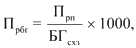 где    Прбг – значение показателя прибыли от реализации продукции, товаров, работ, услуг в расчете на один балло-гектар сельскохозяйственных земель сельскохозяйственного назначения за отчетный год, рублей (с точностью до двух знаков после запятой);Прп – прибыль от реализации продукции, товаров, работ, услуг за отчетный год, тыс. рублей;БГсхз – количество балло-гектаров сельскохозяйственных земель сельскохозяйственного назначения за отчетный год.Количество балло-гектаров сельскохозяйственных земель сельскохозяйственного назначения за отчетный год рассчитывается по следующей формуле: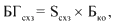 где    БГсхз – количество балло-гектаров сельскохозяйственных земель сельскохозяйственного назначения за отчетный год;Sсхз – площадь сельскохозяйственных земель сельскохозяйственного назначения на 1 января отчетного года, гектаров (данные предоставляются структурным подразделением землеустройства соответствующего облисполкома);Бко – общий балл кадастровой оценки сельскохозяйственных земель сельскохозяйственного назначения на 1 января отчетного года (данные предоставляются структурным подразделением землеустройства соответствующего облисполкома).8. Значение показателя рентабельности продаж за отчетный год рассчитывается по следующей формуле: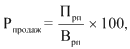 где    Рпродаж – значение показателя рентабельности продаж за отчетный год, процентов (с точностью до одного знака после запятой);Прп – прибыль от реализации продукции, товаров, работ, услуг за отчетный год, тыс. рублей;Врп – выручка от реализации продукции, товаров, работ, услуг за отчетный год, тыс. рублей.9. Значение показателя выручки от реализации продукции, товаров, работ, услуг в расчете на одного среднесписочного работника за отчетный год рассчитывается по следующей формуле: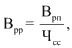 где    Врр – значение показателя выручки от реализации продукции, товаров, работ, услуг в расчете на одного среднесписочного работника за отчетный год, тыс. рублей (с точностью до одного знака после запятой);Врп – выручка от реализации продукции, товаров, работ, услуг за отчетный год, тыс. рублей;Чсс  – среднесписочная численность работников за отчетный год, человек.10. Значение показателя соотношения темпа роста выручки от реализации продукции, товаров, работ, услуг на одного среднесписочного работника и темпа роста номинальной начисленной среднемесячной заработной платы работников за отчетный год рассчитывается по следующей формуле: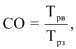 где    СО – значение показателя соотношения темпа роста выручки от реализации продукции, товаров, работ, услуг на одного среднесписочного работника и темпа роста номинальной начисленной среднемесячной заработной платы работников за отчетный год, коэффициент (с точностью до четырех знаков после запятой);Трв – темп роста выручки от реализации продукции, товаров, работ, услуг на одного среднесписочного работника за отчетный год по отношению к предыдущему году, процентов (с точностью до одного знака после запятой);Трз – темп роста номинальной начисленной среднемесячной заработной платы работников за отчетный год по отношению к предыдущему году, процентов (с точностью до одного знака после запятой).Темп роста выручки от реализации продукции, товаров, работ, услуг на одного среднесписочного работника за отчетный год по отношению к предыдущему году рассчитывается по следующей формуле: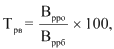 где    Трв – темп роста выручки от реализации продукции, товаров, работ, услуг на одного среднесписочного работника за отчетный год по отношению к предыдущему году, процентов (с точностью до одного знака после запятой);Врро – выручка от реализации продукции, товаров, работ, услуг в расчете на одного среднесписочного работника за отчетный год, тыс. рублей;Вррб – выручка от реализации продукции, товаров, работ, услуг в расчете на одного среднесписочного работника за предыдущий год, тыс. рублей.Темп роста номинальной начисленной среднемесячной заработной платы работников за отчетный год по отношению к предыдущему году рассчитывается по следующей формуле: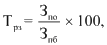 где    Трз – темп роста номинальной начисленной среднемесячной заработной платы работников за отчетный год по отношению к предыдущему году, процентов (с точностью до одного знака после запятой);Зпо – номинальная начисленная среднемесячная заработная плата работников за отчетный год, рублей;Зпб – номинальная начисленная среднемесячная заработная плата работников за предыдущий год, рублей.11. Значение показателя темпа роста просроченных финансовых обязательств за отчетный год рассчитывается по следующей формуле: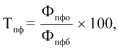 где    Тпф – значение показателя темпа роста просроченных финансовых обязательств (по задолженности по кредитам и займам, кредиторской задолженности) на 1 января следующего за отчетным годом к 1 января отчетного года, процентов (с точностью до трех знаков после запятой);Фпфо – просроченные финансовые обязательства на 1 января года, следующего за отчетным, тыс. рублей;Фпфб – просроченные финансовые обязательства на 1 января отчетного года, тыс. рублей.Если просроченные финансовые обязательства на 1 января отчетного года отсутствуют, а на 1 января года, следующего за отчетным, имеются, то для расчета темпа роста просроченных финансовых обязательств значение показателя на 1 января отчетного года принимается за единицу.12. Ранжирование показателей, указанных в пункте 6 настоящего Положения, для определения наибольшего суммарного показателя рейтинга каждого претендента осуществляется от:наименьших к наибольшим значениям показателей, указанных в абзацах втором–пятом пункта 6 настоящего Положения;наибольшего к наименьшему значению показателя, указанного в абзаце шестом пункта 6 настоящего Положения.Ранг по показателю, указанному в абзаце пятом пункта 6 настоящего Положения, в отношении обл-, райисполкома и сельскохозяйственной организации не присваивается в случае:снижения номинальной начисленной среднемесячной заработной платы работников за отчетный год по отношению к предыдущему году (значение показателя Трз менее 100 процентов);соотношения темпа роста выручки от реализации продукции, товаров, работ, услуг на одного среднесписочного работника и темпа роста номинальной начисленной среднемесячной заработной платы работников менее 1.При совпадении значений показателей, ранжированных в соответствии с частью первой настоящего пункта, обл-, райисполкомам и сельскохозяйственным организациям присваивается одинаковый ранг.13. Суммарный показатель рейтинга райисполкомов и сельскохозяйственных организаций рассчитывается за отчетный год по следующей формуле: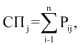 где    СПj – суммарный показатель рейтинга j-го райисполкома, j-й сельскохозяйственной организации;Pij – ранг j-го райисполкома, j-й сельскохозяйственной организации по i-му показателю;n – количество показателей.14. Суммарный показатель рейтинга облисполкомов за отчетный год рассчитывается с учетом применения корректирующих коэффициентов к показателям производственной и социальной сфер в итоговом результате 70:30 (коэффициенты 0,7 и 0,3 соответственно) по следующей формуле: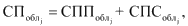 где     – суммарный показатель рейтинга j-го облисполкома за отчетный год;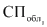  – суммарный показатель рейтинга j-го облисполкома по производственной сфере за отчетный год (с точностью до двух знаков после запятой);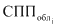  – суммарный показатель рейтинга j-го облисполкома по социальной сфере за отчетный год (с точностью до двух знаков после запятой).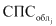 Суммарный показатель рейтинга облисполкомов по производственной сфере за отчетный год рассчитывается по следующей формуле: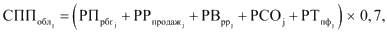 где     – суммарный показатель рейтинга j-го облисполкома по производственной сфере за отчетный год (с точностью до двух знаков после запятой); – ранг j-го облисполкома по прибыли от реализации продукции, товаров, работ, услуг в расчете на один балло-гектар сельскохозяйственных земель сельскохозяйственного назначения;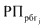  – ранг j-го облисполкома по рентабельности продаж;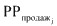  – ранг j-го облисполкома по выручке от реализации продукции, товаров, работ, услуг в расчете на одного среднесписочного работника;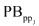  – ранг j-го облисполкома по соотношению темпа роста выручки от реализации продукции, товаров, работ, услуг на одного среднесписочного работника и темпа роста номинальной начисленной среднемесячной заработной платы работников;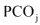  – ранг j-го облисполкома по темпу роста просроченных финансовых обязательств (по задолженности по кредитам и займам, кредиторской задолженности) на 1 января следующего за отчетным годом к 1 января отчетного года.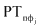 Суммарный показатель рейтинга облисполкомов по социальной сфере за отчетный год рассчитывается по следующей формуле: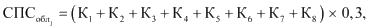 где    – суммарный показатель рейтинга j-го облисполкома по социальной сфере за отчетный год (с точностью до двух знаков после запятой);К1 – общий балл кадастровой оценки сельскохозяйственных земель сельскохозяйственного назначения;К2 – удельный вес сельскохозяйственных земель, загрязненных радионуклидами цезия-137 и стронция-90 с уровнем их содержания от 1 Ки/кв. км и выше и 0,15 Ки/кв. км и выше соответственно, в общей площади сельскохозяйственных земель сельскохозяйственного назначения за отчетный год;К3 – уровень безработицы (в соответствии с методологией Международной организации труда (МОТ) за отчетный год;К4 – соотношение номинальной начисленной среднемесячной заработной платы работников сельского хозяйства области к номинальной начисленной среднемесячной заработной плате работников сельского хозяйства республики;К5 – численность практикующих врачей из расчета на 10 тыс. человек;К6 – наличие торговых площадей в сельских населенных пунктах на 1 тыс. человек;К7 – удельный вес ввода в эксплуатацию общей площади жилых домов в сельских населенных пунктах;К8 – процент охвата детей дошкольными учреждениями в сельских населенных пунктах.Удельный вес сельскохозяйственных земель, загрязненных радионуклидами цезия-137 и стронция-90 с уровнем их содержания от 1 Ки/кв. км и выше и 0,15 Ки/кв. км и выше соответственно, в общей площади сельскохозяйственных земель сельскохозяйственного назначения за отчетный год рассчитывается по следующей формуле: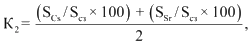 где    SСs  – площадь сельскохозяйственных земель, загрязненных радионуклидом цезия-137 с уровнем содержания от 1 Ки/кв. км и выше на 1 января отчетного года, тыс. гектаров;SSr  – площадь сельскохозяйственных земель, загрязненных радионуклидом стронция-90 с уровнем содержания от 0,15 Ки/кв. км и выше на 1 января отчетного года, тыс. гектаров;Sсз – площадь сельскохозяйственных земель на 1 января отчетного года, тыс. гектаров.Ранжирование показателей К1–К8 для определения наибольшего суммарного показателя рейтинга каждого облисполкома по социальной сфере осуществляется от:наибольших к наименьшим значениям показателей К1, К4–К8;наименьшего к наибольшему значению показателей К2 и К3.15. Обл-, райисполком, сельскохозяйственная организация каждой области, получившие наибольший суммарный показатель рейтинга по итогам отчетного года, определяются в качестве претендентов для возбуждения ходатайств об объявлении Благодарности Президента Республики Беларусь за значительные достижения в области сельского хозяйства за отчетный год.В случае одинакового суммарного показателя рейтинга по итогам отчетного года в качестве претендента для возбуждения ходатайств об объявлении Благодарности Президента Республики Беларусь за значительные достижения в области сельского хозяйства за отчетный год определяются обл-, райисполком, сельскохозяйственная организация, получившие наибольшие показатели рентабельности продаж, а при одинаковой рентабельности продаж – наибольший показатель выручки от реализации продукции, товаров, работ, услуг в расчете на одного среднесписочного работника.16. Облисполкомами ежегодно до 20 мая направляется в Министерство сельского хозяйства и продовольствия информация о претенденте из числа райисполкомов и претенденте из числа сельскохозяйственных организаций для возбуждения ходатайства об объявлении Благодарности Президента Республики Беларусь за значительные достижения в области сельского хозяйства за отчетный год с приложением:расчетов значений показателей, указанных в пункте 6 настоящего Положения;документов, предусмотренных в абзаце третьем части первой пункта 6 Положения об объявлении Благодарности Президента Республики Беларусь, утвержденного Указом Президента Республики Беларусь от 17 июня 2008 г. № 340.17. Министерством сельского хозяйства и продовольствия:обобщается информация, указанная в пункте 16 настоящего Положения, и рассчитываются на основе этой информации ранг и рейтинг райисполкомов и облисполкомов;ежегодно до 28 мая направляется в Совет Министров Республики Беларусь ходатайство об объявлении Благодарности Президента Республики Беларусь за значительные достижения в области сельского хозяйства за отчетный год.УТВЕРЖДЕНОПостановлениеСовета МинистровРеспублики Беларусь29.12.2018 № 978(в редакции постановления
Совета Министров
Республики Беларусь
25.07.2023 № 478)